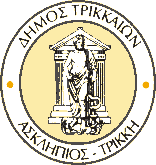 Λειτουργία και παρεχόμενες υπηρεσίες του Κέντρoυ Συμβουλευτικής Υποστήριξης γυναικών θυμάτων βίας δήμου Τρικκαίων.Η Πράξη « Λειτουργία Κέντρoυ Συμβουλευτικής Υποστήριξης γυναικών θυμάτων βίας σε τοπικό επίπεδο στη Θεσσαλία/ Δήμος Τρικκαίων» με Κωδικό ΟΠΣ 5000586 στο Επιχειρησιακό Πρόγραμμα «Θεσσαλία 2014-2020» αφορά στη συνέχιση και την αναβάθμιση της λειτουργίας των Συμβουλευτικών Κέντρων περιφερειακής εμβέλειας, και ειδικότερα του Κέντρoυ Συμβουλευτικής Υποστήριξης γυναικών θυμάτων βίας του δήμου Τρικκαίων με στόχο την πρόληψη και την καταπολέμηση της έμφυλης βίας κατά των γυναικών. Το Συμβουλευτικό Κέντρο εντάσσεται στο πανελλαδικό δίκτυο υποστηρικτικών δομών (Συμβουλευτικά Κέντρα, Ξενώνες φιλοξενίας και Τηλεφωνική Γραμμή SOS 15900), και λειτουργεί συμπληρωματικά με την Πράξη: «Οριζόντιες παρεμβάσεις εθνικής εμβέλειας» για την πρόληψη και την καταπολέμηση της βίας κατά των γυναικών.Η Πράξη έχει ως αντικείμενο τη συνέχιση και την αναβάθμιση της λειτουργίας του Συμβουλευτικού Κέντρου του Δήμου Τρικκαίων με στόχο την πρόληψη και την καταπολέμηση της έμφυλης βίας κατά των γυναικών και συγκεκριμένα, την υποστήριξη των γυναικών που υποφέρουν ή απειλούνται από αυτήν ή/και των γυναικών που υφίστανται πολλαπλές διακρίσεις. Ο στόχος αυτός θα επιτευχθεί με την ανάπτυξη δράσεων ψυχοκοινωνικής και νομικής στήριξης σε γυναίκες-θύματα βίας ή/και πολλαπλών διακρίσεων (π.χ. μετανάστριες, πρόσφυγες, μονογονείς, ΑμΕΑ, άνεργες κ.λπ.), υλοποιώντας παράλληλα δράσεις προώθησης στην απασχόληση, καθώς και δράσεις δικτύωσης με την τοπική κοινωνία, όπως επίσης και παρεμβάσεις ενημέρωσης και ευαισθητοποίησης του ευρύτερου κοινού για την πρόληψη και την καταπολέμηση της βίας κατά των γυναικών.Το Κέντρο Συμβουλευτικής Υποστήριξης Γυναικών Θυμάτων Βίας του Δήμου Τρικκαίων ξεκίνησε τη λειτουργία του το Νοέμβριο του 2013, στα πλαίσια του έργου με τίτλο: «Ανάπτυξη δομών και υπηρεσιών της Τοπικής Αυτοδιοίκησης προς όφελος των γυναικών για την καταπολέμηση της βίας- Δημιουργία Κέντρων Συμβουλευτικής υποστήριξης γυναικών θυμάτων βίας σε τοπικό επίπεδο» σύμφωνα με το Επιχειρησιακό Πρόγραμμα «Διοικητική Μεταρρύθμιση 2007-2013» και χρηματοδότηση από το ΕΣΠΑ.Στο πλαίσιο λειτουργίας του Συμβουλευτικού Κέντρου του Δήμου Τρικκαίων, περιλαμβάνεται η συνέχιση ή/και η ανάπτυξη υποστήριξης και αρωγής, με την οπτική του φύλου, ως εξής: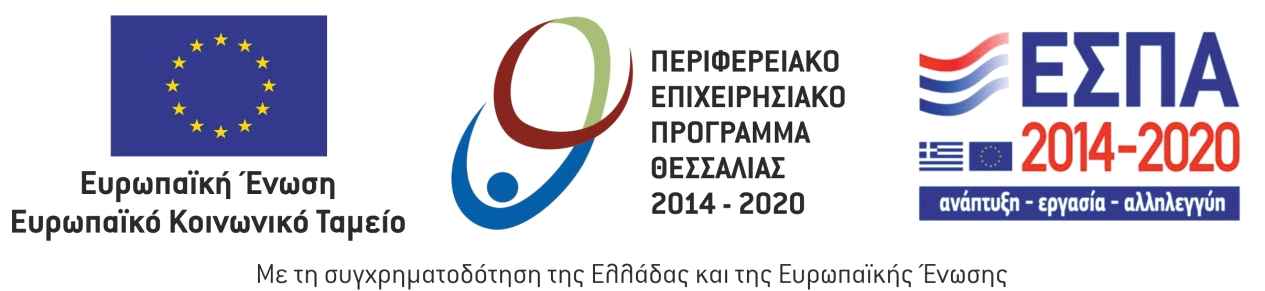 Δράσεις ψυχοκοινωνικής και νομικής στήριξης.Δράσεις προώθησης στην απασχόληση.Δράσεις δικτύωσης με τοπικούς φορείς και οργανισμούς και μεταξύ των δομών             του δικτύου.Δράσεις ενημέρωσης και ευαισθητοποίησης για την πρόληψη και την καταπολέμηση της βίας κατά των γυναικών.Ωφελούμενες αυτών των δράσεων υποστήριξης και αρωγής είναι οι γυναίκες που έχουν υποστεί/υφίστανται:βία σε όλες τις μορφές ή/και πολλαπλές διακρίσεις (π.χ. μετανάστριες, πρόσφυγες, μονογονείς, ΑμΕΑ, άνεργες κ.λπ.). Σημειώνεται ότι δεν τίθεται κατ’ αρχήν περιορισμός ως προς τη γεωγραφική προέλευση των ωφελουμένων γυναικών. Πιο συγκεκριμένα, μια γυναίκα, που υφίσταται οποιασδήποτε μορφής έμφυλη βία, σε όποια περιοχή και αν ζει, θα μπορεί να αναζητήσει την υποστήριξη και αρωγή στο Συμβουλευτικό Κέντρο. Τούτο κρίνεται απαραίτητο, καθώς διασφαλίζονται οι συνθήκες εμπιστευτικότητας και απορρήτου, που είναι πολλές φορές δύσκολο να επιτευχθούν εκτός των μεγάλων αστικών κέντρων, αλλά αποτελούν καίριο παράγοντα για την εξυπηρέτηση των ωφελουμένων γυναικών.Το κέντρο απευθύνεται σε: Γυναίκες από 18 ετών και άνω.Γυναίκες που υφίστανται σωματική κακοποίηση.Γυναίκες που υφίστανται ψυχολογική, συναισθηματική ή λεκτική βία.Γυναίκες που υφίστανται ενδοοικογενειακή βία ή οικονομική βία.Γυναίκες που υφίστανται ή έχουν υποστεί βιασμό ή απόπειρα βιασμού.Γυναίκες που υφίστανται σεξουαλική παρενόχληση.Γυναίκες που έχουν υπάρξει θύματα πορνείας ή trafficking (διακίνηση και εμπορεία ανθρώπων με σκοπό τη σεξουαλική εκμετάλλευση και την εξαναγκαστική εργασία)Γυναίκες που υφίστανται πολλαπλές διακρίσειςΓενικότερα σε όλες τις γυναίκες που έχουν στερηθεί ή έχουν καταπατηθεί τα ατομικά τους δικαιώματα λόγω φύλου.Το κέντρο στελεχώνεται με ειδικευμένο και κατάλληλα εκπαιδευμένο προσωπικό και ειδικότερα από Ψυχολόγο, Νομικό, Κοινωνικό Λειτουργό και Κοινωνιολόγο, οι οποίοι παρέχουν υπηρεσίες ψυχοκοινωνικής στήριξης και νομικής συμβουλευτικής και παράλληλα σχεδιάζουν και υλοποιούν δράσεις ευαισθητοποίησης της τοπικής κοινωνίας και δικτύωσης με τοπικούς φορείς .Το Κέντρο λειτουργεί από τις 08:00 – 16:00, κατά τις εργάσιμες ημέρες , δηλαδή από Δευτέρα έως Παρασκευή και στεγάζεται στο κτίριο του Ε’ ΚΑΠΗ ( Θεοδοσοπούλου και Τζουμαγιάς, έναντι ΔΕΗ ). Οι συναντήσεις καθορίζονται με ή χωρίς τηλεφωνική προσυνεννόηση.Οι υπηρεσίες παρέχονται δωρεάν από το Συμβουλευτικό Κέντρο και καλύπτονται από το απόρρητο της Συμβουλευτικής. 